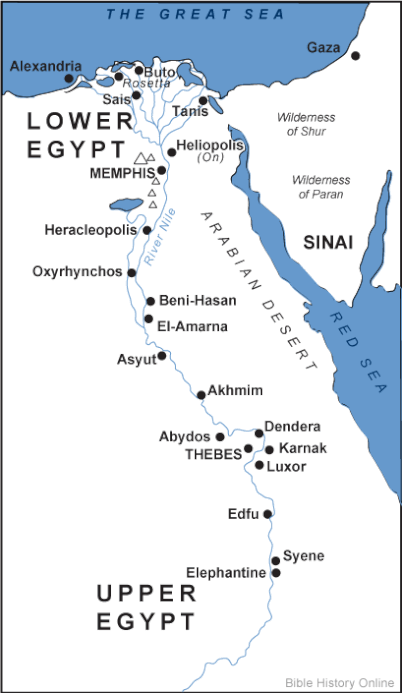 r. 1Ik ben, ik beken, en ik ben altijd geweest, Callistratus, een arme,maar niet een onbekende noch een nauwelijks bekende ridder,maar ik word in de hele wereld vaak gelezenen er wordt gezegd: 'Hij is het',en wat de dood is voor sommigen,dat heeft het leven aan mij gegeven.r. 5Maar jouw huis steunt op een honderdtal zuilen,en de geldkist drijft de middelen van een vrijgelaten slaaf op,een grote kluit van Syene aan de Nijl staat jou ten dienste,en het Gallische Parma scheert ontelbaar vele kuddes.r. 9Ik en jij, wij zijn dit:maar wat ik ben, kan jij niet zijn:wat jij bent,kan iedere willekeurig uit het volk zijn.